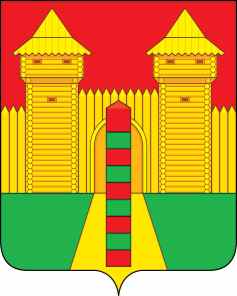 АДМИНИСТРАЦИЯ  МУНИЦИПАЛЬНОГО  ОБРАЗОВАНИЯ «ШУМЯЧСКИЙ   РАЙОН» СМОЛЕНСКОЙ  ОБЛАСТИПОСТАНОВЛЕНИЕот 24.02.2022г. № 73          п. ШумячиВ соответствии с Положением «О Почётной грамоте Администрации муниципального образования «Шумячский район» Смоленской области», утвержденным постановлением Администрации муниципального образования «Шумячский район» Смоленской области от 08.07.2010 г. № 106 (в редакции постановления Администрации муниципального образования «Шумячский район» Смоленской области от 28.02.2018 г. № 82), на основании ходатайств директора МБУ «Шумячская ЦБС»  С.П. Аргуновой от 16.02.2022 г. № 17 Администрация муниципального образования «Шумячский район» Смоленской областиП О С Т А Н О В Л Я Е Т:Наградить Почётной грамотой Администрации муниципального образования «Шумячский район» Смоленской области Морозову Наталью Владимировну,                 заведующую  Первомайской сельской библиотекой Муниципального бюджетного учреждения «Шумячская централизованная библиотечная система»  за добросовестный труд, высокий профессионализм, внедрение новых форм информационного и библиотечного обслуживания читателе и в связи с празднованием Дня работника культуры.Глава муниципального образования«Шумячский район» Смоленской области                                                А.Н. ВасильевО награждении Почётной грамотой        Администрации муниципального образования «Шумячский район» Смоленской области Н.В. Морозовой                     